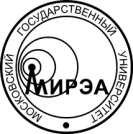 Moscow State Universityof Information Technologies, Radioengineering and ElectronicsMIREA          «___» ________ 20__		                                                       № ________________Образец продольного бланка МИРЭА на английском языке   Vernadskogo Аv., 78, Moscow, 
  119454,  Russian Federation                           phone: +7 (495) 433 00 44, fax: +7 (495) 434 92 87
                           е-mail: mirea@mirea.ru, http://www.mirea.ru